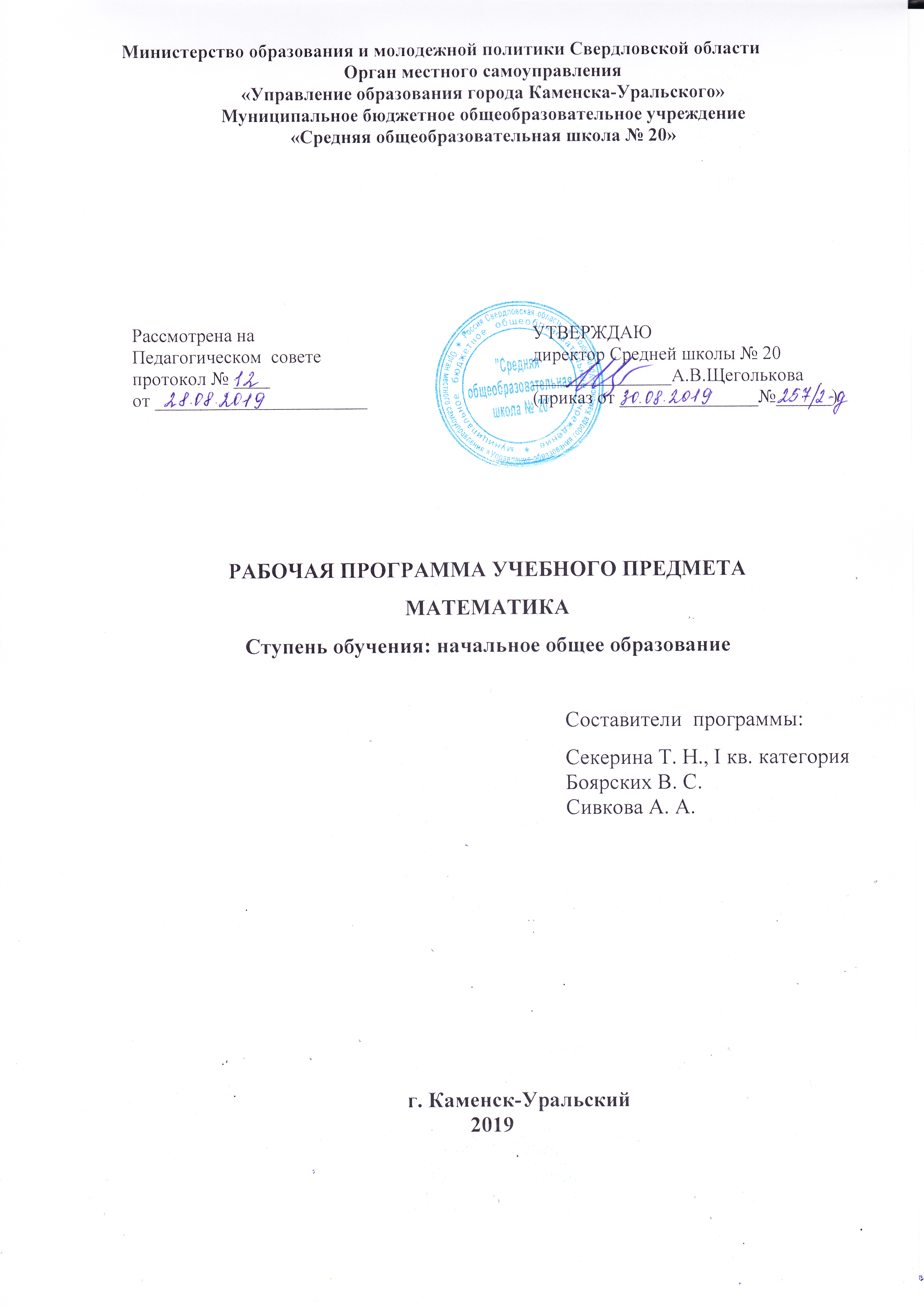 Планируемые предметные результаты В результате изучения курса математики обучающиеся на уровне начального общего образования:научатся использовать начальные математические знания для описания окружающих предметов, процессов, явлений, оценки количественных и пространственных отношений;овладеют основами логического и алгоритмического мышления, пространственного воображения и математической речи, приобретут необходимые вычислительные навыки;научатся применять математические знания и представления для решения учебных задач, приобретут начальный опыт применения математических знаний в повседневных ситуациях;получат представление о числе как результате счета и измерения, о десятичном принципе записи чисел; научатся выполнять устно и письменно арифметические действия с числами; находить неизвестный компонент арифметического действия; составлять числовое выражение и находить его значение; накопят опыт решения текстовых задач;познакомятся с простейшими геометрическими формами, научатся распознавать, называть и изображать геометрические фигуры, овладеют способами измерения длин и площадей;приобретут в ходе работы с таблицами и диаграммами важные для практико-ориентированной математической деятельности умения, связанные с представлением, анализом и интерпретацией данных; смогут научиться извлекать необходимые данные из таблиц и диаграмм, заполнять готовые формы, объяснять, сравнивать и обобщать информацию, делать выводы и прогнозы.Числа и величиныВыпускник научится:читать, записывать, сравнивать, упорядочивать числа от нуля до миллиона;устанавливать закономерность — правило, по которому составлена числовая последовательность, и составлять последовательность по заданному или самостоятельно выбранному правилу (увеличение/уменьшение числа на несколько единиц, увеличение/уменьшение числа в несколько раз);группировать числа по заданному или самостоятельно установленному признаку;классифицировать числа по одному или нескольким основаниям, объяснять свои действия;читать, записывать и сравнивать величины (массу, время, длину, площадь, скорость), используя основные единицы измерения величин и соотношения между ними (килограмм — грамм; час — минута, минута — секунда; километр — метр, метр — дециметр, дециметр — сантиметр, метр — сантиметр, сантиметр — миллиметр).Выпускник получит возможность научиться:выбирать единицу для измерения данной величины (длины, массы, площади, времени), объяснять свои действия.Арифметические действияВыпускник научится:выполнять письменно действия с многозначными числами (сложение, вычитание, умножение и деление на однозначное, двузначное числа в пределах 10 000) с использованием таблиц сложения и умножения чисел, алгоритмов письменных арифметических действий (в том числе деления с остатком);выполнять устно сложение, вычитание, умножение и деление однозначных, двузначных и трехзначных чисел в случаях, сводимых к действиям в пределах 100 (в том числе с нулем и числом 1);выделять неизвестный компонент арифметического действия и находить его значение;вычислять значение числового выражения (содержащего 2—3 арифметических действия, со скобками и без скобок).Выпускник получит возможность научиться:выполнять действия с величинами;использовать свойства арифметических действий для удобства вычислений;проводить проверку правильности вычислений (с помощью обратного действия, прикидки и оценки результата действия и др.).Работа с текстовыми задачамиВыпускник научится:устанавливать зависимость между величинами, представленными в задаче, планировать ход решения задачи, выбирать и объяснять выбор действий;решать арифметическим способом (в 1—2 действия) учебные задачи и задачи, связанные с повседневной жизнью;решать задачи на нахождение доли величины и величины по значению ее доли (половина, треть, четверть, пятая, десятая часть);оценивать правильность хода решения и реальность ответа на вопрос задачи.Выпускник получит возможность научиться:решать задачи в 3—4 действия;находить разные способы решения задачи.ПространственныеотношенияГеометрические фигурыВыпускник научится:описывать взаимное расположение предметов в пространстве и на плоскости;распознавать, называть, изображать геометрические фигуры (точка, отрезок, ломаная, прямой угол, многоугольник, треугольник, прямоугольник, квадрат, окружность, круг);выполнять построение геометрических фигур с заданными измерениями (отрезок, квадрат, прямоугольник) с помощью линейки, угольника;использовать свойства прямоугольника и квадрата для решения задач;распознавать и называть геометрические тела (куб, шар);соотносить реальные объекты с моделями геометрических фигур.Выпускник получит возможность научитьсяраспознавать, различать и называть геометрические тела: параллелепипед, пирамиду, цилиндр, конус.Геометрические величиныВыпускник научится:измерять длину отрезка;вычислять периметр треугольника, прямоугольника и квадрата, площадь прямоугольника и квадрата;оценивать размеры геометрических объектов, расстояния приближенно (на глаз).Выпускник получит возможность научитьсявычислять периметр многоугольника, площадь фигуры, составленной из прямоугольников.Работа с информациейВыпускник научится:читать несложные готовые таблицы;заполнять несложные готовые таблицы;читать несложные готовые столбчатые диаграммы.Выпускник получит возможность научиться:читать несложные готовые круговые диаграммы;достраивать несложную готовую столбчатую диаграмму;сравнивать и обобщать информацию, представленную в строках и столбцах несложных таблиц и диаграмм;понимать простейшие выражения, содержащие логические связки и слова («…и…», «если… то…», «верно/неверно, что…», «каждый», «все», «некоторые», «не»);составлять, записывать и выполнять инструкцию (простой алгоритм), план поиска информации;распознавать одну и ту же информацию, представленную в разной форме (таблицы и диаграммы);планировать несложные исследования, собирать и представлять полученную информацию с помощью таблиц и диаграмм;интерпретировать информацию, полученную при проведении несложных исследований (объяснять, сравниватьи обобщать данные, делать выводы и прогнозы).Содержание курса«Математика и информатика»Числа и величиныСчет предметов. Чтение и запись чисел от нуля до миллиона. Классы и разряды. Представление многозначных чиселв виде суммы разрядных слагаемых. Сравнение и упорядочение чисел, знаки сравнения.Измерение величин; сравнение и упорядочение величин. Единицы массы (грамм, килограмм, центнер, тонна), вместимости (литр), времени (секунда, минута, час). Соотношения между единицами измерения однородных величин. Сравнение и упорядочение однородных величин. Доля величины (половина, треть, четверть, десятая, сотая, тысячная).Арифметические действияСложение, вычитание, умножение и деление. Названия компонентов арифметических действий, знаки действий. Таблица сложения. Таблица умножения. Связь между сложением, вычитанием, умножением и делением. Нахождение неизвестного компонента арифметического действия. Деление с остатком.Числовое выражение. Установление порядка выполнения действий в числовых выражениях со скобками и без скобок. Нахождение значения числового выражения. Использование свойств арифметических действий в вычислениях (перестановка и группировка слагаемых в сумме, множителей в произведении; умножение суммы и разности на число).Алгоритмы письменного сложения, вычитания, умножения и деления многозначных чисел. Способы проверки правильности вычислений (алгоритм, обратное действие, оценка достоверности, прикидки результата, вычисление на калькуляторе).Работа с текстовыми задачамиРешение текстовых задач арифметическим способом. Задачи, содержащие отношения «больше (меньше) на…», «больше (меньше) в…». Зависимости между величинами, характеризующими процессы движения, работы, купли-продажи и др. Скорость, время, путь; объем работы, время, производительность труда; количество товара, его цена и стоимость и др. Планирование хода решения задачи. Представление текста задачи (схема, таблица, диаграмма и другие модели).Задачи на нахождение доли целого и целого по его доле.Пространственные отношения. Геометрические фигурыВзаимное расположение предметов в пространстве и на плоскости (выше—ниже, слева—справа, сверху—снизу, ближе—дальше, между и пр.). Распознавание и изображениегеометрических фигур: точка, линия (кривая, прямая), отрезок, ломаная, угол, многоугольник, треугольник, прямоугольник, квадрат, окружность, круг. Использование чертежных инструментов для выполнения построений. Геометрические формы в окружающем мире. Распознавание и называние: куб, шар, параллелепипед, пирамида, цилиндр, конус.Геометрические величиныГеометрические величины и их измерение. Измерение длины отрезка. Единицы длины (мм, см, дм, м, км). Периметр. Вычисление периметра многоугольника.Площадь геометрической фигуры. Единицы площади (см2, дм2, м2). Точное и приближенное измерение площади геометрической фигуры. Вычисление площади прямоугольника.Работа с информациейСбор и представление информации, связанной со счетом (пересчетом), измерением величин; фиксирование, анализ полученной информации.Построение простейших выражений с помощью логических связок и слов («и»; «не»; «если… то…»; «верно/неверно, что…»; «каждый»; «все»; «некоторые»); истинность утверждений.Составление конечной последовательности (цепочки) предметов, чисел, геометрических фигур и др. по правилу.Составление, запись и выполнение простого алгоритма, плана поиска информации.Чтение и заполнение таблицы. Интерпретация данныхтаблицы. Чтение столбчатой диаграммы. Создание простейшей информационной модели (схема, таблица, цепочка).Тематическое планирование. 1 класс.Тематическое планирование. 1 класс.Тематическое планирование. 1 класс.№ п/пТемаКол-во часов1Счет предметов. Геометрические формы в окружающем мире.12Счет предметов.13Счет предметов. Составление конечной последовательности (цепочки) предметов, чисел, геометрических фигур и др. по правилу14Счет предметов. Сбор и представление информации, связанной со счетом (пересчетом), фиксирование, анализ полученной информации.15Счет предметов . Взаимное расположение предметов в пространстве и на плоскости (выше—ниже, слева—справа, сверху—снизу, ближе—дальше, между и пр.).16Счет предметов. Составление конечной последовательности (цепочки) предметов, чисел, геометрических фигур и др. по правилу17Счет предметов. Составление конечной последовательности (цепочки) предметов, чисел, геометрических фигур и др. по правилу18Сбор и представление информации, связанной со счетом (пересчетом), фиксирование, анализ полученной информации.19Сбор и представление информации, связанной со счетом (пересчетом), фиксирование, анализ полученной информации.110Счет предметов. Чтение и заполнение таблицы. Интерпретация данных таблицы.111Входная диагностическая контрольная работа.112Счет предметов. Чтение и заполнение таблицы. Интерпретация данных таблицы.113Составление конечной последовательности (цепочки) предметов, чисел, геометрических фигур и др. по правилу114Составление конечной последовательности (цепочки) предметов, чисел, геометрических фигур и др. по правилу115Составление конечной последовательности (цепочки) предметов, чисел, геометрических фигур и др. по правилу116Составление конечной последовательности (цепочки) предметов, чисел, геометрических фигур и др. по правилу117Составление конечной последовательности (цепочки) предметов, чисел, геометрических фигур и др. по правилу118Распознавание и изображение геометрических фигур: точка, линия (кривая, прямая), отрезок, ломаная, угол, многоугольник, треугольник, прямоугольник, квадрат, окружность, круг.119Распознавание и изображение геометрических фигур: точка, линия (кривая, прямая), отрезок, ломаная, угол, многоугольник, треугольник, прямоугольник, квадрат, окружность, круг.120Распознавание и изображение геометрических фигур: точка, линия (кривая, прямая), отрезок, ломаная, угол, многоугольник, треугольник, прямоугольник, квадрат, окружность, круг.121Контрольная работа №1.122Чтение и запись чисел от нуля до миллиона.123Чтение и запись чисел от нуля до миллиона. Сбор и представление информации, связанной со счетом (пересчетом), фиксирование, анализ полученной информации.124Распознавание и изображение геометрических фигур: точка, линия (кривая, прямая), отрезок, ломаная, угол, многоугольник, треугольник, прямоугольник, квадрат, окружность, круг.125Распознавание и изображение геометрических фигур: точка, линия (кривая, прямая), отрезок, ломаная, угол, многоугольник, треугольник, прямоугольник, квадрат, окружность, круг.126Распознавание и изображение геометрических фигур: точка, линия (кривая, прямая), отрезок, ломаная, угол, многоугольник, треугольник, прямоугольник, квадрат, окружность, круг. Измерение длины отрезка.127Распознавание и изображение геометрических фигур: точка, линия (кривая, прямая), отрезок, ломаная, угол, многоугольник, треугольник, прямоугольник, квадрат, окружность, круг.128Счет предметов. Чтение и запись чисел от нуля до миллиона. Сложение.129Распознавание и изображение геометрических фигур: точка,  линия (кривая, прямая), отрезок, ломаная, угол, многоугольник, треугольник, прямоугольник, квадрат, окружность, круг.130Сравнение и упорядочение чисел, знаки сравнения.131Счет предметов. Чтение и запись чисел от нуля до миллиона. Сравнение и упорядочение чисел, знаки сравнения. Сложение.132Счет предметов. Чтение и запись чисел от нуля до миллиона. Сравнение и упорядочение чисел, знаки сравнения. Сложение.133Счет предметов. Чтение и запись чисел от нуля до миллиона. Сравнение и упорядочение чисел, знаки сравнения. Сложение.134Использование чертежных инструментов для выполнения построений135Контрольная работа №2136Сложение, вычитание, умножение и деление. Названия компонентов арифметических действий, знаки действий.137Сложение, вычитание, умножение и деление. Названия компонентов арифметических действий, знаки действий.138Счет предметов. Чтение и запись чисел от нуля до миллиона. Сравнение и упорядочение чисел, знаки сравнения. Сложение.139Геометрические величины и их измерение. Измерение длины отрезка.140Счет предметов. Чтение и запись чисел от нуля до миллиона. Сравнение и упорядочение чисел, знаки сравнения. Сложение.141Счет предметов. Чтение и запись чисел от нуля до миллиона. Сравнение и упорядочение чисел, знаки сравнения. Сложение.142Счет предметов. Чтение и запись чисел от нуля до миллиона. Сравнение и упорядочение чисел, знаки сравнения. Сложение.143Счет предметов. Чтение и запись чисел от нуля до миллиона. Сравнение и упорядочение чисел, знаки сравнения. Сложение.144Счет предметов. Чтение и запись чисел от нуля до миллиона. Сравнение и упорядочение чисел, знаки сравнения. Сложение.145Контрольная работа №3146Сложение, вычитание, умножение и деление. Нахождение значения числового выражения. Сравнение и упорядочение чисел, знаки сравнения.147Сложение, вычитание, умножение и деление. Нахождение значения числового выражения. Сравнение и упорядочение чисел, знаки сравнения.148Сложение, вычитание, умножение и деление. Нахождение значения числового выражения. Сравнение и упорядочение чисел, знаки сравнения.149Арифметические действия. Однозначные числа. Сложение. Вычитание.150Арифметические действия. Однозначные числа. Сложение. 151Арифметические действия. Однозначные числа. Сложение. 152Арифметические действия. Однозначные числа. Сложение. 153Арифметические действия. Однозначные числа. Сложение. 154Геометрические величины и их измерение. Измерение длины отрезка. Единицы длины: см155Сложение, вычитание, умножение и деление. Таблица сложения.156Сложение, вычитание, умножение и деление. Таблица сложения.157Задачи, содержащие отношения «больше (меньше) на…».158Задачи, содержащие отношения «больше (меньше) на…».159Задачи, содержащие отношения «больше (меньше) на…».160Задачи, содержащие отношения «больше (меньше) на…».161Задачи, содержащие отношения «больше (меньше) на…».162Контрольная работа №4163Сложение, вычитание, умножение и деление. Таблица сложения164Сложение, вычитание, умножение и деление. Таблица сложения165Сложение, вычитание, умножение и деление. Таблица сложения166Сложение, вычитание, умножение и деление. Таблица сложения167Задачи, содержащие отношения «больше (меньше) на…».168Задачи, содержащие отношения «больше (меньше) на…».169Измерение величин; сравнение и упорядочение величин. Единицы массы (килограмм )170Измерение величин; сравнение и упорядочение величин. Единицы массы (килограмм )171Измерение величин; сравнение и упорядочение величин.172Измерение величин; сравнение и упорядочение величин.173Названия компонентов арифметических действий, знаки действий174Названия компонентов арифметических действий, знаки действий175Использование свойств арифметических действий в вычислениях (перестановка и группировка слагаемых в сумме).176Использование свойств арифметических действий в вычислениях (перестановка и группировка слагаемых в сумме).177Использование свойств арифметических действий в вычислениях (перестановка и группировка слагаемых в сумме).178Использование свойств арифметических действий в вычислениях (перестановка и группировка слагаемых в сумме).Сложение, вычитание.179Использование свойств арифметических действий в вычислениях (перестановка и группировка слагаемых в сумме).Сложение, вычитание.180Названия компонентов арифметических действий, знаки действий. Сложение, вычитание.181Названия компонентов арифметических действий, знаки действий. Сложение, вычитание.182Названия компонентов арифметических действий, знаки действий. Сложение, вычитание.183Названия компонентов арифметических действий, знаки действий. Сложение, вычитание.184Контрольная работа № 5.185Решение текстовых задач арифметическим способом. Планирование хода решения задачи.186Решение текстовых задач арифметическим способом. Планирование хода решения задачи.187Решение текстовых задач арифметическим способом. Планирование хода решения задачи. Сложение и вычитание.188Решение текстовых задач арифметическим способом. Планирование хода решения задачи. Сложение и вычитание.189Измерение величин; сравнение и упорядочение величин. Единицы  вместимости (литр).190Связь между сложением, вычитанием, умножением и делением. Нахождение неизвестного компонента арифметического действия.191Сложение, вычитание, умножение и деление. Таблица сложения192Сложение, вычитание, умножение и деление. Таблица сложения193Сложение, вычитание, умножение и деление. Таблица сложения194Сложение, вычитание, умножение и деление. Таблица сложения195Сложение, вычитание, умножение и деление. Таблица сложения196Сложение, вычитание, умножение и деление. Таблица сложения197Сложение, вычитание, умножение и деление. Таблица сложения198Контрольная работа № 6.199Чтение и запись чисел от нуля до миллиона. Классы и разряды.1100Чтение и запись чисел от нуля до миллиона. Классы и разряды.1101Геометрические величины и их измерение. Единицы длины (миллиметр, сантиметр, дециметр).1102Геометрические величины и их измерение. Единицы длины (миллиметр, сантиметр, дециметр).1103Геометрические величины и их измерение. Единицы длины (миллиметр, сантиметр, дециметр).1104Геометрические величины и их измерение. Единицы длины (миллиметр, сантиметр, дециметр).1105Сложение, вычитание, умножение и деление.1106Сложение, вычитание, умножение и деление.1107Геометрические величины и их измерение. Измерение дли-ны отрезка.1108Геометрические величины и их измерение. Измерение дли-ны отрезка.1109Контрольная работа № 7.1110Сложение, вычитание, умножение и деление1111Сложение, вычитание, умножение и деление1112Сложение, вычитание, умножение и деление1113Сложение, вычитание, умножение и деление1114Сложение, вычитание, умножение и деление1115Сложение, вычитание, умножение и деление1116Таблица сложения1117Сложение, вычитание, умножение и деление. Создание простейшей информационной модели (схема, таблица, цепочка).Способы проверки правильности вычислений (алгоритм, обратное действие, оценка до- стоверности, прикидка результата, вычисление на калькуляторе).1118Сложение, вычитание, умножение и деление. Создание простейшей информационной модели (схема, таблица, цепочка).Способы проверки правильности вычислений (алгоритм, обратное действие, оценка до- стоверности, прикидка результата, вычисление на калькуляторе).1119Сложение, вычитание, умножение и деление. Классы и разряды.1120Сложение, вычитание, умножение и деление. Классы и разряды.1121Контрольная работа № 8.1122Повторение. Сложение, вычитание, умножение и деление. Классы и разряды.1123Повторение. Сложение, вычитание, умножение и деление. Классы и разряды.1124Повторение. Сложение, вычитание, умножение и деление. Классы и разряды.1125Повторение. Сложение, вычитание, умножение и деление. Классы и разряды.1126Повторение. Сложение, вычитание, умножение и деление. Классы и разряды.1127Повторение. Сложение, вычитание, умножение и деление. Классы и разряды.1128Повторение. Сложение, вычитание, умножение и деление. Классы и разряды.1129Повторение. Сложение, вычитание, умножение и деление. Классы и разряды.1130Повторение. Сложение, вычитание, умножение и деление. Классы и разряды.1131-132Повторение. Сложение, вычитание, умножение и деление. Классы и разряды.2Тематическое планирование. 2 класс.Тематическое планирование. 2 класс.Тематическое планирование. 2 класс.Тематическое планирование. 2 класс.Тематическое планирование. 2 класс.№ п/пТемаТемаТемаКоличество часовЧИСЛА ОТ 1 ДО 20. ЧИСЛО 014141-91-9Арифметические действия. Сложение, вычитание. Классы и разряды. Решение текстовых задач арифметическим способом. Геометрические величины и их измерение. Измерение длины отрезка.9910-1410-14Распознавание и изображение геометрических фигур: точка, линия (кривая, прямая), отрезок, ломаная, угол, многоугольник, треугольник, прямоугольник, квадрат, окружность, круг.55Умножение и деление222215-1615-16Сложение, вычитание, умножение и деление. Названия компонентов арифметических действий, знаки действий.2217-1817-18Сложение, вычитание, умножение и деление. Таблица умножения.221919Распознавание и изображение геометрических фигур: точка, линия (кривая, прямая), отрезок, ломаная, угол, многоугольник, треугольник, прямоугольник, квадрат, окружность, круг.112020Распознавание и изображение геометрических фигур: точка, линия (кривая, прямая), отрезок, ломаная, угол, многоугольник, треугольник, прямоугольник, квадрат, окружность, круг.1121-2321-23Сложение, вычитание, умножение и деление. Таблица умножения.3324-2524-25Геометрические формы в окружающем мире. Распознавание и называние: куб, шар, параллелепипед, пирамида, цилиндр, конус.Контрольная работа №12226-2726-27Сложение, вычитание, умножение и деление. Таблица умножения.2228-2928-29Названия компонентов арифметических действий, знаки действий.2230-3630-36Сложение, вычитание, умножение и деление. Таблица умножения.77Умножение и деление4437-4037-40Таблица умножения. Составление, запись и выполнение простого алгоритма, плана поиска информации.Практическая работа44Деление21214141Сложение, вычитание, умножение и деление. Соотношения между единицами измерения однородных величин. Доля величины (половина, треть, четверть, десятая, сотая, тысячная).114242Сложение, вычитание, умножение и деление. Названия компонентов арифметических действий, знаки действий.1143-4443-44Сложение, вычитание, умножение и деление. Создание простейшей информационной модели (схема, таблица, цепочка).224545Геометрические формы в окружающем мире. Распознавание и называние: куб, шар, параллелепипед, пирамида, цилиндр, конус.1146-4846-48Сложение, вычитание, умножение и деление. Создание простейшей информационной модели (схема, таблица, цепочка).334949Контрольная работа №3.1150-5150-51Названия компонентов арифметических действий, знаки действий.2252-5552-55Сложение, вычитание, умножение и деление. Создание простейшей информационной модели (схема, таблица, цепочка).4456-5756-57Числовое выражение. Установление порядка выполнения действий в числовых выражениях со скобками и без скобок.2258-5958-59Сложение, вычитание, умножение и деление.2260-6160-61Сбор и представление информации, связанной со счётом (пересчётом), измерением величин; фиксирование, анализ полученной информации. Чтение и заполнение таблицы.Контрольная работа № 4. Практическая работа.22ЧИСЛА ОТ 0 ДО 1003362-6462-64Счёт предметов. Чтение и запись чисел от нуля до миллиона. Сравнение и упорядочение чисел, знаки сравнения.33ЧИСЛА ОТ 0 ДО 100181865-7065-70Чтение и запись чисел от нуля до миллиона. Классы и разряды. Сравнение и упорядочение чисел, знаки сравнения.6671-7371-73Геометрические величины и их измерение. Единицы длины (миллиметр, сантиметр, дециметр, метр, километр).3374-7574-75Чтение столбчатой диаграммы.2276-8276-82Сложение, вычитание, умножение и деление.Контрольная работа № 5. Практическая работа77Сложение и вычитание222283-9183-91Сложение, вычитание, умножение и деление. Числовое выражение. Нахождение значения числового выражения.9992-9492-94Сложение, вычитание, умножение и деление.3395-9695-96Числовое выражение. Установление порядка выполнения действий в числовых выражениях со скобками и без скобок.2297-9897-98Сложение, вычитание, умножение, деление2299-10099-100Числовое выражение. Установление порядка выполнения действий в числовых выражениях со скобками и без скобок. Нахождение значения числового выражения.22101-103101-103Нахождение значения числового выражения.33104104Контрольная работа №611Сложение и вычитание1616105105Распознавание и изображение геометрических фигур: точка, линия (кривая, прямая), отрезок, ломаная, угол, многоугольник, треугольник, прямоугольник, квадрат, окружность, круг.11106-110106-110Нахождение значения числового выражения.55111111Решение текстовых задач арифметическим способом.11112112Чтение столбчатой диаграммы.11113-115113-115Распознавание и изображение геометрических фигур: точка, линия (кривая, прямая), отрезок, ломаная, угол, многоугольник, треугольник, прямоугольник, квадрат, окружность, круг.33116-119116-119Периметр. Вычисление периметра многоугольника.44120120Контрольная работа №711Умножение и деление1616121121Использование свойств арифметических действий в вычислениях (перестановка и группировка слагаемых в сумме, множителей в произведении; умножение суммы и разности на число).11122122Сложение, вычитание, умножение и деление11123-125123-125Измерение величин; сравнение и упорядочение величин. Единицы массы (грамм, килограмм, центнер, тонна), вместимости (литр), времени (секунда, минута, час)33126-129126-129Решение текстовых задач арифметическим способом. Задачи, содержащие отношения «больше (меньше) на…», «больше (меньше) в…»33130-132130-132Решение текстовых задач арифметическим способом. Задачи, содержащие отношения «больше (меньше) на…», «больше (меньше) в…»Контрольная работа № 8. Практическая работа. Итоговая контрольная работа за 2 класс.33Тематическое планирование. 3 класс.Тематическое планирование. 3 класс.Тематическое планирование. 3 класс.Тематическое планирование. 3 класс.№ п/пТемаТемаКоличество часов11Числовое выражение.Распознавание и изображение геометрических фигур.12-32-3Числовое выражение. Решение текстовых задач арифметическим способом.244Числовое выражение. Распознавание и изображение геометрических фигур.155Решение текстовых задач арифметическим способом. Создание простейшей информационной модели (схема)16-96-9Нахождение значения числового выражения. Использование свойств арифметических действий в вычислениях (перестановка и группировка слагаемых в сумме, множителей в произведении; умножение суммы и разности на число)410-1110-11Решение текстовых задач арифметическим способом. Создание простейшей информационной модели (схема)212-1312-13Способы проверки правильности вычислений. Нахождение неизвестного компонента арифметического действия.214-1614-16Задачи, содержащие отношения «больше (меньше) на…»,«больше (меньше) в…».Представление текста задачи(схема, таблица, диаграмма и другие модели).317-1817-18Распознавание и изображение геометрических фигур. Создание простейшей информационной модели (схема)21919Контрольная работа  № 1 по теме «Повторение изученного в 2 класса»120-2220-22Установление порядка выполнения действий в числовых выражениях со скобками и без скобок. Нахождение значения числового выражения.323-2423-24Способы проверки правильности вычислений (алгоритм, обратное действие, оценка достоверности, прикидка результата, вычисление на калькуляторе).Нахождение неизвестного компонента арифметического действия.225-2725-27Установление порядка выполнения действий в числовых выражениях со скобками и без скобок. Нахождение значения числового выражения.328-2928-29Связь между сложением, вычитанием, умножением и делением. Нахождение неизвестного компонента арифметического действия.23030Контрольная работа № 2 по теме «Арифметические действия. Умножение».131-3231-32Арифметические действия. Деление. Связь между умножением и делением. Нахождение неизвестного компонента арифметического действия.233-3433-34Работа с текстовыми задачами. Задачи, содержащие отношения «больше (меньше) в…».235-3635-36Установление порядка выполнения действий в числовых выражениях со скобками и без скобок. Нахождение значения числового выражения.237-3837-38Чтение и заполнение таблицы. Интерпретация данных таблицы.239-4039-40Сложение, вычитание, умножение и деление. Таблица ум-ножения. Создание простейшей информационной модели (схема, таблица, цепочка).241-4241-42Числовое выражение. Установление порядка выполнения действий в числовых выражениях со скобками и без скобок. Нахождение значения числового выражения.243-4443-44Сложение, вычитание, умножение и деление. Таблица умножения. Создание простейшей информационной модели (схема, таблица, цепочка).24545Способы проверки правильности вычислений (алгоритм, обратное действие, оценка достоверности, прикидка результата,вычисление на калькуляторе).Связь между сложением, вычитанием, умножением и делением.146-4746-47Сложение, вычитание, умножение и деление.248-5048-50Решение текстовых задач арифметическим способом. Планирование хода решения задачи.251-5251-52Сложение, вычитание, умножение и деление. Таблица умножения. Создание простейшей информационной модели (схема, таблица, цепочка).25353Контрольная работа №3 по теме «Арифметические действия. Деление. Работа с текстовыми задачами.»154-5754-57Сложение, вычитание, умножение и деление. Таблица умножения. Создание простейшей информационной модели (схема, таблица, цепочка)45858Способы проверки правильности вычислений (алгоритм, обратное действие, оценка достоверности, прикидка результата,вычисление на калькуляторе).Связь между сложением, вычитанием, умножением и делением.159-6259-62Решение текстовых задач арифметическим способом.Планирование хода решения задачи.46363Сбор и представление информации, связанной со счётом(пересчётом), измерением величин; фиксирование, анализполученной информации. Чтение и заполнение таблицы.Интерпретация данных таблицы.16464Контрольная работа №4 по теме «Числовое выражение. Установление порядка выполнения действий в числовых выражениях со скобками и без скобок.»165-6865-68Сложение, вычитание, умножение и деление. Таблица умножения. Создание простейшей информационной модели (схема, таблица, цепочка).369-7069-70Сложение, вычитание, умножение и деление. Таблица умножения. Создание простейшей информационной модели (схема, таблица, цепочка).271-7271-72Геометрические фигуры Распознавание и называние: куб, шар, параллелепипед, пирамида, цилиндр, конус.273-7473-74Площадь геометрической фигуры. Точное и приближённое измерение площади геометрической фигуры.275-7675-76Сложение, вычитание, умножение и деление. Таблица умножения. Создание простейшей информационной модели (схема, таблица, цепочка).27777Сложение, вычитание, умножение и деление. Таблица умножения.17878Контрольная работа № 5 по теме «Периметр и площадь прямоугольника. Арифметические действия. Использование свойств арифметических действий в вычислениях (умножение суммы на число).179-8079-80Числовое выражение. Установление порядка выполнениядействий в числовых выражениях со скобками и без скобок. Нахождение значения числового выражения.281-8581-85Сложение, вычитание, умножение и деление.58686Контрольная  работа № 6 по теме «Арифметические действия. Использование свойств арифметических действий в вычислениях».187-8887-88Работа с текстовыми задачами. Количество товара, его цена и стоимость.»289-9289-92Чтение и запись чисел от нуля до миллиона. Четырёхзначные числа.  Представление многозначных чисел в виде суммы разрядных слагаемых.493-9493-94Чтение и запись чисел от нуля до миллиона. Четырёхзначные числа.  Классы и разряды.29595Решение текстовых задач арифметическим способом.196-9996-99Сложение, вычитание, умножение и деление.Точное и приближённое измерение площади геометрической фигуры.4100-101100-101Единицы площади (квадратный сантиметр, квадратныйдециметр, квадратный метр).Точное и приближённое измерение площади геометрической фигуры.2102-103102-103Площадь геометрической фигуры. Вычисление площади прямоугольника.2104104Контрольная работа № 7 по теме «Чтение и запись чисел от нуля до миллиона. Четырёхзначные числа».1105-106105-106Сложение, вычитание, умножение и деление.Названия компонентов арифметических действий, знакидействий. Деление с остатком2107-108107-108Геометрические величины и их измерение. Единицы длины (миллиметр,сантиметр, дециметр, метр, километр).2109-111109-111Сложение, вычитание, умножение и деление.Алгоритмы письменного сложения, вычитания, умноженияи деления многозначных чисел.3112-113112-113Алгоритмы письменного сложения, вычитания, многозначных чисел.2114114Контрольная работа № 8 по теме «Чтение и запись чисел от нуля до миллиона. Классы и разряды. Алгоритмы письменного сложения, вычитания, многозначных чисел.»1115-118115-118Сложение, вычитание, умножение и деление. Алгоритмы письменного сложения, вычитания, многозначных чисел.4119-122119-122Измерение величин; сравнение и упорядочение величин. Единицы массы (грамм, килограмм, центнер, тонна), вместимости (литр), времени (секунда,минута, час)Соотношения между единицами измерения однородных величин. Сравнение и упорядочение однородных величин.Доля величины (половина,треть, четверть, десятая, сотая,тысячная.4123-125123-125Сложение, вычитание, умножение и деление. Алгоритмы письменного сложения, вычитания, многозначных чисел.3126-130126-130Сложение, вычитание, умножение и деление .Алгоритмы письменного сложения, вычитания, умноженияи деления многозначных чисел.5131131Чтение и запись чисел от нуля до миллиона. Классы и разряды.1132132Итоговая контрольная работа.1133133Измерение величин; сравнение и упорядочение величин.1134134Решение текстовых задач арифметическим способом.1135-136135-136Чтение и заполнение таблицы. Интерпретация данных таблицы. Чтение столбчатой диаграммы.2Тематическое планирование. 4 класс.Тематическое планирование. 4 класс.Тематическое планирование. 4 класс.Тематическое планирование. 4 класс.Тематическое планирование. 4 класс.№ п/пТемаТемаТемаКоличество часовЧИСЛА ОТ 100 ДО 100016161-81-8Сложение, вычитание, умножение и деление. Решение текстовых задач арифметическим способом. Способы проверки правильности вычислений (алгоритм, обратное действие, оценка достоверности, прикидка результата, вычисление на калькуляторе).Вычисление площади прямоугольника. Чтение и заполнение таблицы. Интерпретация данных таблицы. Чтение столбчатой диаграммы. Распознавание и изображение геометрических фигур: точка, линия (кривая, прямая), отрезок, ломаная, угол, многоугольник, треугольник, прямоугольник, квадрат, окружность, круг. Распознавание и называние: куб, шар, параллелепипед, пирамида, цилиндр, конус.889-119-11Числовое выражение. Установление порядка выполнения действий в числовых выражениях со скобками и без скобок. Нахождение значения числового выражения.Использование чертёжных инструментов для выполнения построений.3312-1612-16Использование чертёжных инструментов для выполнения построений55Числа от 100 до 1000353517-2017-20Сложение, вычитание, умножение и деление. Использование свойств арифметических действий в вычислениях (перестановка и группировка слагаемых в сумме, множителей в произведении; умножение суммы и разности на число).442121Контрольная работа №11122-2322-23Сложение, вычитание, умножение и деление2224-2524-25Числовое выражение. Установление порядка выполнения действий в числовых выражениях2226-2826-28Распознавание и изображение геометрических фигур: точка, линия (кривая и прямая), отрезок, ломаная, угол, многоугольник, треугольник, прямоугольник, квадрат, окружность, круг. Использование чертёжных инструментов для выполнения построений.3329-3029-30Сложение, вычитание, умножение и деление. Числовое выражение. Установление порядка выполнения действий в числовых выражениях со скобками и без скобок.2231-3331-33Решение текстовых задач арифметическим способом.Зависимости между величинами, характеризующими процессы работы. Объем работы, время, производительность труда. Планирование хода решения задачи.3334-3934-39Алгоритмы письменного сложения, вычитания, умножения и деления многозначных чисел.Контрольная работа № 26640-4140-41Сложение, вычитание, умножение и деление. Зависимости между величинами, характеризующими процессы движения, работы, купли продажи и др. Скорость, время, путь; объём работы, время, производительность труда; количество товара, его цена и стоимость и др.224242Числовое выражение. Установление порядка выполнения действий в числовых выражениях со скобками и без скобок. Нахождение значения числового выражения.114343Распознавание и называние: куб, шар, параллелепипед, пирамида, цилиндр, конус.1144-4544-45Решение текстовых задач арифметическим способом.2246-4746-47Сложение, вычитание, умножение и деление.2248-5148-51Алгоритмы письменного сложения, вычитания, умножения и деления многозначных чисел.Контрольная работа № 34452-5752-57Чтение и запись чисел от нуля до миллиона. Классы и разряды.665858Распознавание и изображение геометрических фигур: точка, линия (кривая, прямая), отрезок, ломаная, угол, многоугольник, треугольник, прямоугольник, квадрат, окружность, круг. Использование чертёжных инструментов для выполнения построений115959Классы и разряды.116060Распознавание и называние: куб, шар, параллелепипед, пирамида, цилиндр, конус.1161-6261-62Геометрические величины и их измерение. Измерение длины отрезка. Единицы длины (миллиметр, сантиметр, дециметр, метр, километр).226363Решение текстовых задач арифметическим способом.116464Контрольная работа № 4.11ЧИСЛА, КОТОРЫЕ БОЛЬШЕ 1000121265-6665-66Алгоритмы письменного сложения, вычитания, умножения и деления многозначных чисел.2267-6867-68Измерение величин; сравнение и упорядочение величин. Единицы массы (грамм, килограмм, центнер, тонна), вместимости (литр), времени (секунда, минута, час). Соотношения между единицами измерения однородных величин. Сравнение и упорядочение однородных величин. Доля величины (половина, треть, четверть, десятая, сотая, тысячная)2269-7069-70Доля величины (половина, треть, четверть, десятая, сотая, тысячная)2271-7271-72Измерение величин; сравнение и упорядочение величин. Единицы массы (грамм, килограмм, центнер, тонна), вместимости (литр), времени (секунда, минута, час). Соотношения между единицами измерения однородных величин. Сравнение и упорядочение однородных величин. Доля величины (половина, треть, четверть, десятая, сотая, тысячная).2273-7673-76Измерение величин; сравнение и упорядочение величин.Контрольная работа № 522ЧИСЛА, КОТОРЫЕ БОЛЬШЕ 1000282877-7877-78Сложение, вычитание, умножение и деление. Алгоритмы письменного сложения, вычитания, умножения и деления многозначных чисел.227979Сложение, вычитание, умножение и деление.1180-8180-81Решение текстовых задач арифметическим способом..2282-8382-83Сложение, вычитание, умножение и деление.228484Геометрические величины и их измерение. Единицы длины (миллиметр, сантиметр, дециметр, метр, километр).118585Способы проверки правильности вычислений (алгоритм, обратное действие, оценка достоверности, прикидка результата, вычисление на калькуляторе).1186-8886-88Решение текстовых задач арифметическим способом. Зависимости между величинами, характеризующими процессы движения, работы, купли продажи и др. Скорость, время, путь; объём работы, время, производительность труда; количество товара, его цена и стоимость и др. Планирование хода решения задачи. Представление текста задачи (схема, таблица, диаграмма и другие модели)3389-9089-90Измерение величин; сравнение и упорядочение величин. Единицы массы (грамм, килограмм, центнер, тонна), вместимости (литр), времени (секунда, минута, час). Сравнение и упорядочение однородных величин2291-9391-93Решение текстовых задач арифметическим способом. Зависимости между величинами, характеризующими процессы движения, работы, купли продажи и др. Скорость, время, путь; объём работы, время, производительность труда; оличество товара, его цена и стоимость и др. Планирование хода решения задачи. Представление текста задачи (схема, таблица, диаграмма и другие модели)3394-9594-95Алгоритмы письменного сложения, вычитания, умножения и деления многозначных чисел.2296-9896-98Решение текстовых задач арифметическим способом. Зависимости между величинами, характеризующими процессы движения, работы, купли-продажи и др. Скорость, время, путь; объём работы, время, производительность труда; количество товара, его цена и стоимость и др. Планирование хода решения задачи. Представление текста задачи (схема, таблица, диаграмма и другие модели).3399-10099-100Решение текстовых задач арифметическим способом. Зависимости между величинами, характеризующими процессы движения, работы, купли-продажи и др. Скорость, время, путь; объём работы, время, производительность труда; количество товара, его цена и стоимость и др. Планирование хода решения задачи. Представление текста задачи (схема, таблица, диаграмма и другие модели).Контрольная работа № 6.22101-104101-104Измерение величин; сравнение и упорядочение величин. Единицы массы (грамм, килограмм, центнер, тонна), вместимости (литр), времени (секунда, минута, час). Сравнение и упорядочение однородных величин.44ЧИСЛА, КОТОРЫЕ БОЛЬШЕ 10003232105-106105-106Измерение величин; сравнение и упорядочение величин. Единицы массы (грамм, килограмм, центнер, тонна), вместимости (литр), времени (секунда, минута, час). Сравнение и упорядочение однородных величин. Соотношения между единицами измерения однородных величин22107107Сложение, вычитание, умножение и деление. Алгоритмы письменного сложения, вычитания, умножения и деления.11108-110108-110Геометрические формы в окружающем мире. Распознавание и называние: куб, шар, параллелепипед, пирамида, цилиндр, конус33111-112111-112Сложение, вычитание, умножение и деление22113-114113-114Решение текстовых задач арифметическим способом. Зависимости между величинами, характеризующими процессы движения, работы, купли продажи и др. Скорость, время, путь; объём работы, время, производительность труда; количество товара, его цена и стоимость и др.Планирование хода решения задачи. Представление текста задачи (схема, таблица, диаграмма и другие модели)22115115Контрольная работа № 811116-118116-118Сложение, вычитание, умножение и деление. Алгоритмы письменного сложения, вычитания, умножения и деления33119-120119-120Площадь геометрической фигуры. Вычисление площади прямоугольника.22121121Площадь геометрической фигуры. Единицы площади (квадратный сантиметр, квадратный дециметр, квадратный метр). Точное и приближённое измерение площади геометрической фигуры. Вычисление площади геометрической фигуры.11122-124122-124Сложение, вычитание, умножение и деление. Алгоритмы письменного сложения, вычитания, умножения и деления33125-126125-126Сложение, вычитание, умножение и деление. Алгоритмы письменного сложения, вычитания, умножения и деления. Деление с остатком.22127127Сложение, вычитание, умножение и деление11128-132128-132Сложение, вычитание, умножение и деление. Алгоритмы письменного сложения, вычитания, умножения и деления.55133-136133-136Сложение, вычитание, умножение и деление. Алгоритмы письменного сложения, вычитания, умножения и деления.Контрольная работа № 9. Итоговая контрольная работа за курс 4 класса44